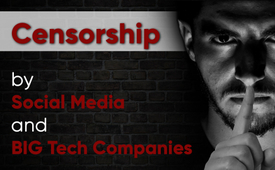 Censorship by Social Media and BIG Tech Companies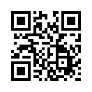 The social media and big tech companies like Facebook, Twitter, YouTube, Apple, Amazon and Co. are already the perfect surveillance system that works best without a mandate. Increasingly, they also censor "false opinions" without legal authority. This program presents examples of the increasing censorship crusade against all those who do not think and act politically correct.The so-called social media and big tech companies like Facebook, Twitter, YouTube, Apple, Amazon and Co. control how we meet, talk, buy and sell. Today, they are already the perfect surveillance system that works very well without a mandate. Meanwhile, they also often censor "false opinions" even though they would have no legal authority to do so.

 There are plenty of examples: videos of renowned experts who, for example, question the Corona measures with and by facts are deleted on YouTube within a short time. Or, as in February 2021, CitizenGo, an organization with over 15 million active citizens worldwide who have made it their goal to promote community participation in politics. 

Around the world, CitizenGo primarily advocates for the traditional family. They fight gender ideology, and they oppose abortion and euthanasia. They have had their donation account with TransferWise -  the world's largest financial technology company specializing in money transfers - terminated. The following reason was given by the company: "Please note that this is our final decision. [...] However, please note that the fact that we cannot offer our services does not mean that we consider your activities illegal or illegitimate, it's just that the nature of such activities is something we cannot support." Even though one may not share CitizenGo's opinion and belief, it makes one sit up and take notice when CitizenGo's founder says that we should face the facts about how Big Tech companies are on a worldwide crusade - on a censorship crusade against all who do not think and act politically correct.

 And just now, on April 9, 2021, a Swiss newspaper reports that the Swiss Raiffeisenbank refuses to open an account for the association "No, to marriage for all".from pbSources:YouToube löscht Videos im Internet / YouToube deletes videos on the Internet::
https://www.airvox.ch/gesellschaft/youtube-loescht-videos-von-corona-ausschuss/
Wer ist CitizenGO / Who is CitizenGO
https://www.facebook.com/pg/CitizenGO.Deutsch/community/?ref=page_internal
Spendenschreiben / Donation letter:
Ignacio Arsuaga, CitizenGO[ mailto:petitionen@citizengo.org] Dienstag, 9. Februar 2021 / Tuesday, February 09, 2021

Wer ist TransferWise 7 Who is TransferWise:
https://en.wikipedia.org/wiki/Wise_(company)
Wer ist Ignacio Arsuaga Rato / Who is Ignacio Arsuaga Rato:
https://www.foiaresearch.net/person/ignacio-arsuaga-rato
Zeitungsartikel zu Kontoverweigerung / Newspaper article on account denial:
https://www.tagblatt.ch/schweiz/angst-um-den-ruf-raiffeisen-verweigert-ehe-fuer-alle-gegnern-ein-konto-jetzt-hat-die-bank-eine-strafanzeige-wegen-diskriminierung-am-hals-ld.2123187This may interest you as well:---Kla.TV – The other news ... free – independent – uncensored ...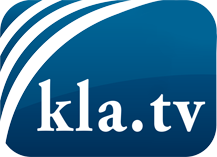 what the media should not keep silent about ...Little heard – by the people, for the people! ...regular News at www.kla.tv/enStay tuned – it’s worth it!Free subscription to our e-mail newsletter here: www.kla.tv/abo-enSecurity advice:Unfortunately countervoices are being censored and suppressed more and more. As long as we don't report according to the ideology and interests of the corporate media, we are constantly at risk, that pretexts will be found to shut down or harm Kla.TV.So join an internet-independent network today! Click here: www.kla.tv/vernetzung&lang=enLicence:    Creative Commons License with Attribution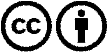 Spreading and reproducing is endorsed if Kla.TV if reference is made to source. No content may be presented out of context.
The use by state-funded institutions is prohibited without written permission from Kla.TV. Infraction will be legally prosecuted.